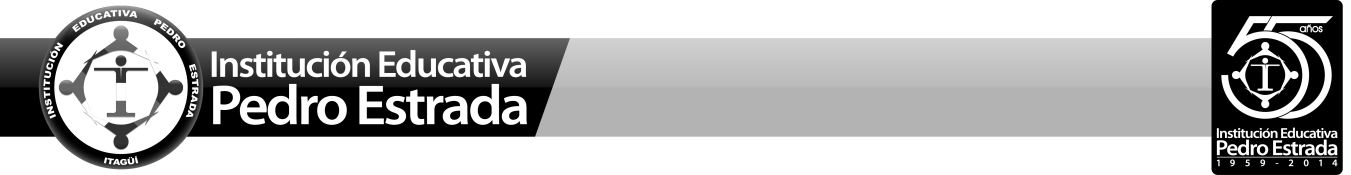 ANUAL DE GEOMETRIA 11Asignatura: GEOMETRIA       Año: 2014                                                        Docente: JAIRO MONCADA                   Nombre del estudiante:_____________________________________Grado: 11Tipo de actividad: AER FINAL Fecha de ejecución: La suma de los tres primeros términos de una progresión aritmética es 12 y la razón 16. Calcula el primer término.Halla la suma de todos los números pares comprendidos entre 98 y 1002.Los dos primeros términos de una progresión aritmética son (a-b)2 y (a+b)2. Halla la diferencia y la suma de los siete primeros términos.El último término de una progresión aritmética de 10 términos vale 16. La suma de todos sus términos vale 70. Calcula el primer término y la diferencia.El primer término de una progresión aritmética es 17, el último 12 y la diferencia -1/2. Averigua cuántos términos tiene esta progresión y cuánto vale su suma.El primer término de una progresión aritmética de 8 términos es 4/25 y el último 1/4. Halla la suma de los 8 términos.El primer término de una progresión aritmética es 1, el segundo 2 y la suma de todos sus términos 210. Averigua cuántos términos tiene esta progresión.El primer término de una progresión aritmética es a-2, la diferencia es 2-a y la suma de todos sus términos es 10-5a. Averigua cuántos términos tiene.Halla la suma de todos los múltiplos de 5 comprendidos entre 1 y 1000 (incluido).En una progresión aritmética de 6 términos, el primero vale 2 y la suma de todos ellos es igual a la mitad del cuadrado del número de términos. Formar la progresión.La suma de los cuatro términos de una progresión aritmética es 3 y el último término es 1. Halla los otros tres términos.En una progresión aritmética, el último término es 2+7, la diferencia,  y la suma de todos los términos 16+28. Halla el primer término y el número de términos de la progresión.Interpola 6 medios aritméticos entre 32 y 70.¿Cuántos números impares consecutivos, después del 7, suman 153?Halla la suma de los veinte primeros múltiplos de 3.Los coeficientes de una ecuación de segundo grado y el término independiente forman una progresión aritmética. La suma de las raíces representa la tercera parte de la suma de los términos de la progresión y el producto de las raíces excede en 7 unidades al coeficiente del segundo término. ¿Cuál es la ecuación?Los primeros términos de una progresión aritmética son: -30, -19, -8, … Halla dos términos consecutivos de dicha progresión cuyas raíces cuadradas se diferencien en una unidad.Al preguntar a un empleado cuánto tiempo llevaba trabajando en una empresa, contestó: "No lo sé; sólo puedo decir que llevo cobrados 174.000 €, que este año me han dado 14.400€ y que cada año he tenido un aumento de salario, respecto al anterior de 600 €." ¿Cuántos años lleva trabajando en esa empresa?A las nueve de la noche terminó una de las sesiones del Congreso, y en el tiempo que duró la sesión dio el reloj 48 campanadas. ¿A qué hora empezó la sesión si el reloj da las horas y las medias horas (éstas con una sóla campanada)?Una persona, no pudiendo pagar de una vez una deuda de 12950 €, propone a su acreedor pagarle 600 € al final del primer mes y cada mes 50 € más que el mes anterior. ¿En cuántos meses se cancelará la deuda y cuál será el importe del último pago?